Извещение о проведении аукционовпо продаже прав на заключение договоров аренды земельных участков1. Организатор аукционаДепартамент муниципального имущества и земельных отношений администрации города Красноярска, находящийся по адресу: 660049, г. Красноярск, ул. Карла Маркса, 75 – в части организации аукциона и координации деятельности органов администрации города при проведении аукциона; в части заключения договоров аренды земельных участков.Департамент муниципального заказа администрации города Красноярска, находящийся по адресу:  660049, г. Красноярск, ул. Карла Маркса, 95– в части проведения аукциона.2. Уполномоченный орган и реквизиты решения о проведении аукционаРешение о проведении аукциона принято распоряжением администрации города Красноярска:- от 04.12.2017 № 5109-недв «О проведении повторного аукциона по продаже права на заключение договора аренды земельного участка (Енисейский тракт, 24:50:0400404:111)»;- от 14.11.2017 № 4838-недв «О проведении аукциона по продаже права на заключение договора аренды земельного участка (ул. Гайдашовка, 24:50:0400051:1630)», и распоряжением администрации города Красноярска от 05.12.2017 № 5136-недв «О внесении изменения в распоряжение администрации города от 14.11.2017 № 4838-недв»;- от 04.12.2017 № 5110-недв «О проведении повторного аукциона по продаже права на заключение договора аренды земельного участка (ул. Технологическая, район Промбазы, 24:50:0400402:36)»;- от 20.11.2017 № 4934-недв «О проведении аукциона по продаже права на заключение договора аренды земельного участка (ул. Рязанская, 24:50:0500409:155)» и распоряжением администрации города Красноярска от 08.12.2017 № 5189-недв «О внесении изменения в распоряжение администрации города от 20.11.2017 № 4934-недв»;- от 11.12.2017 № 5216-недв «О проведении аукциона по продаже права на заключение договора аренды земельного участка (ул. Калинина, 24:50:0100018:2158)»;- от 11.12.2017 № 5217-недв «О проведении аукциона по продаже права на заключение договора аренды земельного участка (ул. Саянская, в районе здания № 46; 24:50:0700228:128)»;- от 11.12.2017 № 5218-недв «О проведении аукциона по продаже права на заключение договора аренды земельного участка (ул. Караульная, 24:50:0300303:1205)».3. Место, дата, время и порядок проведения аукционаАукцион начинается 23 января 2018 года с 14:45 часов в последовательности, указанной в извещении по адресу: г. Красноярск, ул. Карла Маркса, 95, каб. 303. Порядок проведения аукциона установлен статьей 39.12 Земельного кодекса РФ.4. Предмет аукциона4.1. Право на заключение договора аренды земельного участка с кадастровым номером 24:50:0400404:111, расположенного по адресу (местоположения): г. Красноярск, Советский район, Енисейский тракт, предназначенного для размещения объекта: строительная промышленность (код - 6.6).Схема расположения земельного участка: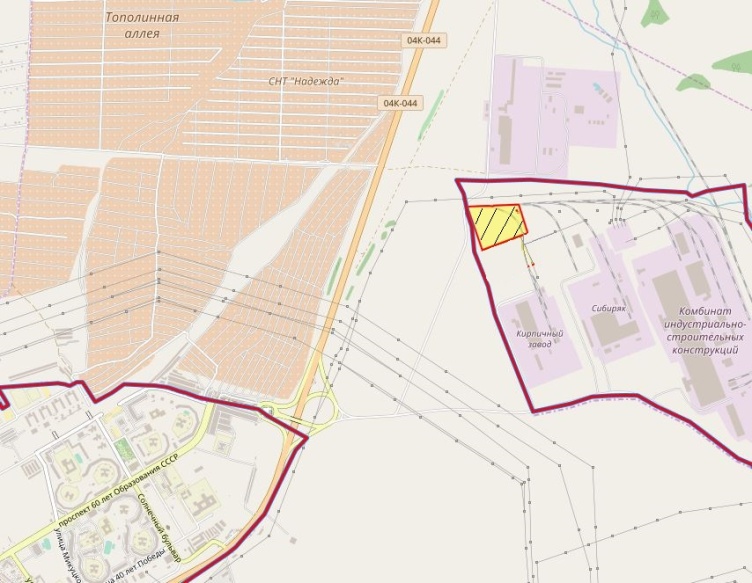 Общая площадь предполагаемого к строительству земельного участка составляет 68 163 кв. м. Площадь застраиваемого участка, площадь участка для обустройства подъезда к территории, внешнего и внутриплощадочного благоустройства определяется градостроительным планом.Обременения земельного участка: 22 441 кв. м – охранная зона инженерных сетей. Государственная собственность на земельный участок не разграничена.Права на земельный участок – не зарегистрированы, ограничения прав – отсутствуют.В соответствии с Правилами землепользования и застройки городского округа город Красноярск, утвержденными Решением Красноярского городского Совета депутатов от 7 июля 2015 № В-122, земельный участок относится к производственной зоне предприятий III класса опасности (П-2), с наложением зон с особыми условиями использования территорий: охранных зон инженерных сетей электроснабжения. Список ограничений по использованию и обременений обязательствами: использовать участок согласно градостроительному регламенту в системе зонирования. Без права изменения  разрешенного использования участка, а так же продажи участка по частям, влекущее изменение целевого (разрешенного) использования. Обеспечить содержание земель общего пользования, прилегающих к территории, в соответствии с экологическими нормами, санитарными правилами, иными действующими нормативными и законодательными актами. Категория земель: «Земли населенных пунктов».В производственной зоне предприятий III класса опасности (П-2) установлены следующие предельные параметры разрешенного строительства:1) предельный размер земельного участка: минимальный – 0,03 га, максимальный – 136 га;2) максимальный процент застройки в границах земельного участка, определяемый как отношение суммарной площади земельного участка, которая может быть застроена, ко всей площади земельного участка, – не более 80%;3) отступ от красной линии до зданий, строений, сооружений при осуществлении строительства – не менее 6 м.Градостроительный план земельного участка от 11.10.2017 № RU24308000-17297.Сведения о технических условиях подключения объекта к сетям инженерно-технического обеспечения и информация о плате за подключение: - письмо АО «Красноярская теплотранспортная компания» от 24.05.2017 № 2-5/23-378 об отказе в теплоснабжении и выдачи технических условий для планируемого к строительству объекта на земельном участке по адресу: г. Красноярск, Советский район, Енисейский тракт, по причине отсутствия пропускной способности тепловых сетей (до разработки и утверждения новой инвестиционной программы);- письмо ООО «КрасКом» от 18.07.2017 № КЦО-17/43736 о невозможности подключения к сетям водоснабжения, водоотведения, в связи с отсутствием технической возможности подключения вследствие отсутствия свободной мощности.Согласно заключению по состоянию земельного участка от 28.08.2017 № 7926-ДМИиЗО, земельный участок не огражден, свободен от застройки, состояние земельного участка удовлетворительное.4.2. Право на заключение договора аренды земельного участка с кадастровым номером 24:50:0400051:1630, расположенного по адресу (местоположения): г. Красноярск, Советский район, ул. Гайдашовка, предназначенного для размещения объекта: объекты придорожного сервиса (код - 4.9.1), в части размещения автозаправочных станций (бензиновых, газовых); размещения автомобильных моек и прачечных для автомобильных принадлежностей, мастерских, предназначенных для ремонта и обслуживания автомобилей.Схема расположения земельного участка: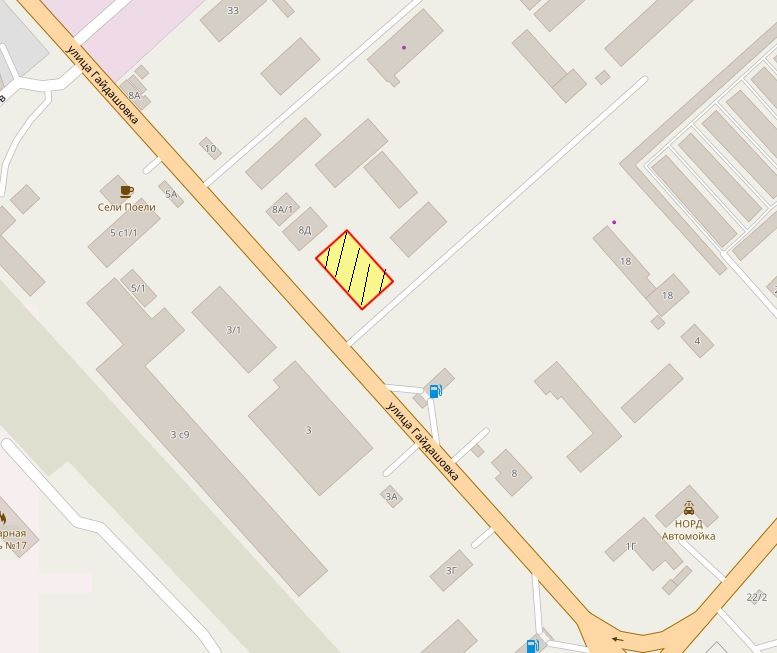 Общая площадь предполагаемого к строительству земельного участка составляет 1 284 кв. м. Площадь застраиваемого участка, площадь участка для обустройства подъезда к территории, внешнего и внутриплощадочного благоустройства определяется градостроительным планом.Обременения земельного участка: 219 кв. м – охранная зона инженерных сетей. Государственная собственность на земельный участок не разграничена.Права на земельный участок – не зарегистрированы, ограничения прав – отсутствуют.В соответствии с Правилами землепользования и застройки городского округа город Красноярск, утвержденными Решением Красноярского городского Совета депутатов от 7 июля 2015 № В-122, земельный участок относится к коммунально-складской зоне (П-3), с наложением зон с особыми условиями использования территорий: охранная зона инженерных сетей электроснабжения, водоснабжения. Список ограничений по использованию и обременений обязательствами: использовать участок согласно градостроительному регламенту в системе зонирования. Без права изменения  разрешенного использования участка, а так же продажи участка по частям, влекущее изменение целевого (разрешенного) использования. Обеспечить содержание земель общего пользования, прилегающих к территории, в соответствии с экологическими нормами, санитарными правилами, иными действующими нормативными и законодательными актами. Категория земель: «Земли населенных пунктов».В коммунально-складской зоне (П-3) установлены следующие предельные параметры разрешенного строительства:1) предельный размер земельного участка с видами разрешенного использования: минимальный – 0,01 га, максимальный – 55 га;2) максимальный процент застройки в границах земельного участка, определяемый как отношение суммарной площади земельного участка, которая может быть застроена, ко всей площади земельного участка, – не более 60%;3) отступ от красной линии до зданий, строений, сооружений при осуществлении строительства - не менее 6 м.Градостроительный план земельного участка от 09.11.2017 № RU24308000-17443.Сведения о технических условиях подключения объекта к сетям инженерно-технического обеспечения и информация о плате за подключение: - письмо АО «Красноярская теплотранспортная компания» от 11.10.2017 № 2-5/23-778 об отказе в теплоснабжении и выдачи технических условий для планируемого к строительству объекта на земельном участке по адресу: г. Красноярск, Советский район, ул. Гайдашовка, по причине отсутствия пропускной тепловых сетей (до разработки и утверждения новой инвестиционной программы); - письмо ООО «КрасКом» от 03.10.2017 № КЦО-17/44902 о невозможности подключения к сетям водоснабжения, водоотведения, в связи с отсутствием технической возможности подключения вследствие отсутствия свободной мощности.Согласно заключению по состоянию земельного участка от 02.10.2017 № 9155-ДМИиЗО, земельный участок не огражден, свободен от застройки, захламлен, подъезд возможен.4.3. Право на заключение договора аренды земельного участка с кадастровым номером 24:50:0400402:36, расположенного по адресу (местоположения): г. Красноярск, Советский район, ул. Технологическая, район Промбазы, предназначенного для размещения объекта: склады (код - 6.9), в части размещения сооружений, имеющих назначение по временному хранению, распределению и перевалке грузов (за исключением хранения стратегических запасов), не являющихся частями производственных комплексов, на которых был создан груз: промышленные базы, склады, погрузочные терминалы.Схема расположения земельного участка: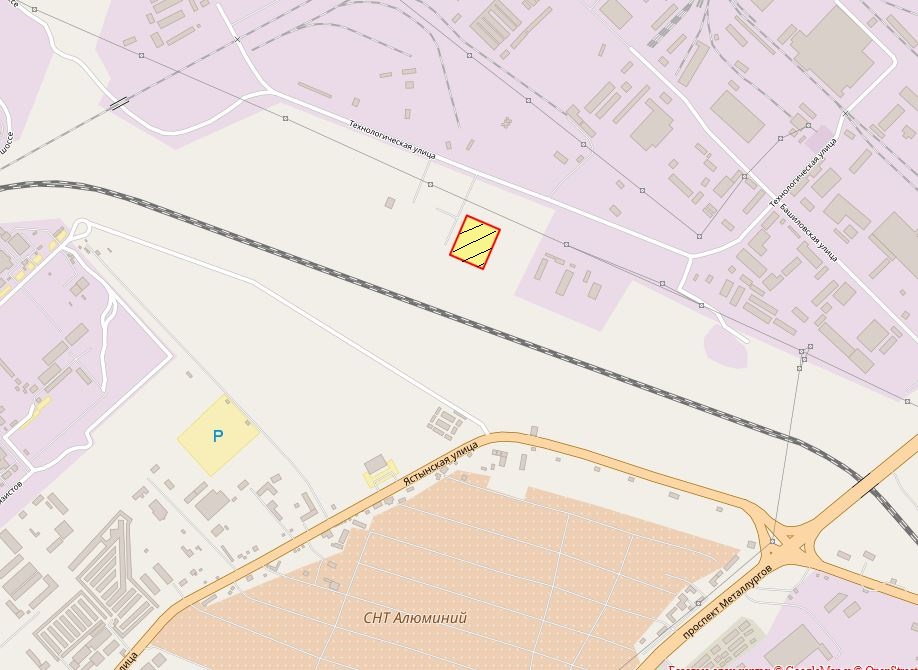 Общая площадь предполагаемого к строительству земельного участка составляет 10 991 кв. м. Площадь застраиваемого участка, площадь участка для обустройства подъезда к территории, внешнего и внутриплощадочного благоустройства определяется градостроительным планом.Обременения земельного участка: отсутствуют. Государственная собственность на земельный участок не разграничена.Права на земельный участок – не зарегистрированы, ограничения прав – отсутствуют.В соответствии с Правилами землепользования и застройки городского округа город Красноярск, утвержденными Решением Красноярского городского Совета депутатов от 7 июля 2015 № В-122, земельный участок относится к коммунально-складской зоне (П-3), с наложением зон с особыми условиями использования территорий: зона с особыми условиями использования территорий (установленные (окончательные) санитарно-защитные зоны). Список ограничений по использованию и обременений обязательствами: использовать участок согласно градостроительному регламенту в системе зонирования. Без права изменения  разрешенного использования участка, а так же продажи участка по частям, влекущее изменение целевого (разрешенного) использования. Обеспечить содержание земель общего пользования, прилегающих к территории, в соответствии с экологическими нормами, санитарными правилами, иными действующими нормативными и законодательными актами. Категория земель: «Земли населенных пунктов».В коммунально-складской зоне (П-3) установлены следующие предельные параметры разрешенного строительства:1) предельный размер земельного участка с видами разрешенного использования: минимальный – 0,01 га, максимальный – 55 га;2) максимальный процент застройки в границах земельного участка, определяемый как отношение суммарной площади земельного участка, которая может быть застроена, ко всей площади земельного участка, – не более 60%;3) отступ от красной линии до зданий, строений, сооружений при осуществлении строительства - не менее 6 м.Градостроительный план земельного участка от 18.07.2017 № RU24308000-16915.Сведения о технических условиях подключения объекта к сетям инженерно-технического обеспечения и информация о плате за подключение: - письмо АО «Красноярская теплотранспортная компания» от 07.06.2017 № 2-5/23-414 об отказе в теплоснабжении и выдачи технических условий для планируемого к строительству объекта на земельном участке по адресу: г. Красноярск, Советский район, ул. Технологическая, район Промбазы, по причине отсутствия теплоисточников и тепловых сетей; - письмо ООО «КрасКом» от 16.06.2017 № КЦО-17/43302 о невозможности подключения к сетям водоснабжения, водоотведения, в связи с отсутствием технической возможности подключения вследствие отсутствия свободной мощности.Согласно заключению по состоянию земельного участка от 15.11.2017 № 10645-ДМИиЗО, земельный участок не огражден, визуально свободен от застройки, подъезд возможен.4.4. Право на заключение договора аренды земельного участка с кадастровым номером 24:50:0500409:155, расположенного по адресу (местоположения): г. Красноярск, Ленинский район, улица Рязанская, предназначенного для размещения объекта: склады (код - 6.9), в части размещения сооружений, имеющих назначение по временному хранению, распределению и перевалке грузов (за исключением хранения стратегических запасов), не являющихся частями производственных комплексов, на которых был создан груз: промышленные базы, склады, погрузочные терминалы.  Схема расположения земельного участка: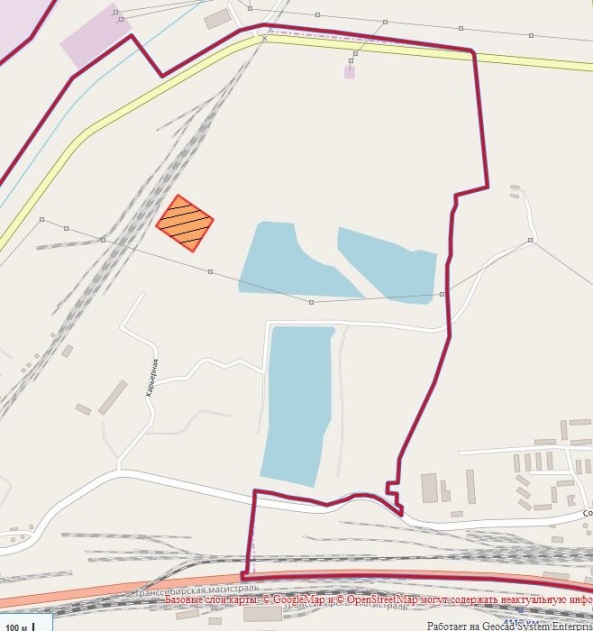 Общая площадь предполагаемого к строительству земельного участка составляет 14 747 кв. м. Площадь застраиваемого участка, площадь участка для обустройства подъезда к территории, внешнего и внутриплощадочного благоустройства определяется градостроительным планом.Обременения земельного участка: отсутствуют. Государственная собственность на земельный участок не разграничена.Права на земельный участок – не зарегистрированы, ограничения прав – отсутствуют.В соответствии с Правилами землепользования и застройки городского округа город Красноярск, утвержденными Решением Красноярского городского Совета депутатов от 7 июля 2015 № В-122, земельный участок относится к коммунально-складской зоне (П-3). Список ограничений по использованию и обременений обязательствами: использовать участок согласно градостроительному регламенту в системе зонирования. Без права изменения установленного целевого (разрешенного) использования участка, а так же продажи участка по частям, влекущее изменение целевого (разрешенного) использования. Обеспечить содержание земель общего пользования, прилегающих к территории, в соответствии с экологическими нормами, санитарными правилами, иными действующими нормативными и законодательными актами. Категория земель: «Земли населенных пунктов».В коммунально-складской зоне (П-3) установлены следующие предельные параметры разрешенного строительства:1) предельный размер земельного участка: минимальный – 0,01 га, максимальный – 55 га;2) максимальный процент застройки в границах земельного участка, определяемый как отношение суммарной площади земельного участка, которая может быть застроена, ко всей площади земельного участка, – не более 60%;3) отступ от красной линии до зданий, строений, сооружений при осуществлении строительства – не менее 6 м.Градостроительный план земельного участка от 09.11.2017 № RU24308000-17445.Сведения о технических условиях подключения объекта к сетям инженерно-технического обеспечения и информация о плате за подключение: - письмо АО «Красноярская теплотранспортная компания» от 11.10.2017 № 2-5/23-778 об отказе в теплоснабжении и выдачи технических условий для планируемого к строительству объекта на земельном участке по адресу: г. Красноярск, Ленинский район, ул. Рязанская, по причине отсутствия пропускной способности тепловых сетей (до разработки и утверждения новой инвестиционной программы); - письмо ООО «КрасКом» от 02.10.2017 № КЦО-17/44895 о невозможности подключения к сетям водоснабжения, водоотведения, в связи с отсутствием технической возможности подключения вследствие отсутствия свободной мощности.Согласно заключению по состоянию земельного участка от 26.09.2017 № 8908-ДМИиЗО, участок не огражден, проезд к земельному участку автономный, земельный участок захламлен строительным мусором, покрыт древесно-кустарниковой растительностью.4.5. Право на заключение договора аренды земельного участка с кадастровым номером 24:50:0100018:2158, расположенного по адресу (описание местоположения): г. Красноярск, Октябрьский район, ул. Калинина, предназначенного для размещения объекта: склады (код - 6.9), в части размещения сооружений, имеющих назначение по временному хранению, распределению и перевалке грузов (за исключением хранения стратегических запасов), не являющихся частями производственных комплексов, на которых был создан груз: промышленные базы, склады, погрузочные терминалы.Схема расположения земельного участка: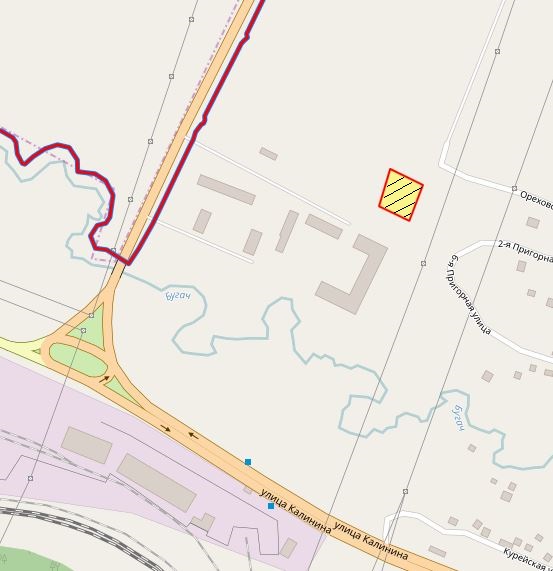 Общая площадь предполагаемого к строительству земельного участка составляет 2397 кв. м. Площадь застраиваемого участка, площадь участка для обустройства подъезда к территории, внешнего и внутриплощадочного благоустройства определяется градостроительным планом.Обременения земельного участка: охранная зона инженерных сетей 49 кв.м.  Государственная собственность на земельный участок не разграничена.Права на земельный участок – не зарегистрированы, ограничения прав – охранная зона объекта электросетевого хозяйства (площадь 26 кв. м).В соответствии с Правилами землепользования и застройки городского округа город Красноярск, утвержденными Решением Красноярского городского Совета депутатов от 7 июля 2015 №   В-122, земельный участок относится к коммунально-складской зоне (П-3), с наложением зон с особыми условиями использования территорий: санитарно-защитной зоны при размещении, реконструкции промышленных объектов и производств, являющихся источниками воздействия на среду обитания и здоровья человека, в составе коммунально-складской зоны (П-3), охранной зоны инженерных сетей электроснабжения. Список ограничений по использованию и обременений обязательствами: использовать участок согласно градостроительному регламенту в системе зонирования. Без права изменения установленного целевого (разрешенного) использования участка, а так же продажи участка по частям, влекущее изменение целевого (разрешенного) использования. Обеспечить содержание земель общего пользования, прилегающих к территории, в соответствии с экологическими нормами, санитарными правилами, иными действующими нормативными и законодательными актами. Разрешенное использование: «склады», согласно утвержденному классификатору видов разрешенного использования соответствует – «склады».  Категория земель: «Земли населенных пунктов».В коммунально-складской зоне (П-3) установлены следующие предельные параметры разрешенного строительства:1) предельный размер земельного участка: минимальный – 0,01 га, максимальный – 55 га;2) максимальный процент застройки в границах земельного участка, определяемый как отношение суммарной площади земельного участка, которая может быть застроена, ко всей площади земельного участка – не более 60%;3) отступ от красной линии до зданий, строений, сооружений при осуществлении строительства – не менее 6 м.Градостроительный план земельного участка от 23.11.2017 № RU24308000-17490.Сведения о технических условиях подключения объекта к сетям инженерно-технического обеспечения и информация о плате за подключение: - Письмо ООО «Красноярская Теплоэнергетическая Компания» от 12.07.2016 № 1198 об отказе в теплоснабжении и выдачи технических условий для планируемого к строительству объекта на земельном участке с разрешенным использованием: склады, код - 6.9), в части размещения сооружений, имеющих назначение по временному хранению, распределению и перевалке грузов (за исключением хранения стратегических запасов), не являющихся частями производственных комплексов, на которых был создан груз: промышленные базы, склады, погрузочные терминалы, по адресу: г. Красноярск, Октябрьский район, ул. Калинина, по причине отсутствия тепловых сетей ООО «КрасТЭК» в данном районе. - Письмо АО «Красноярская теплотранспортная компания» от 22.06.2016 №  2-5/23-597 об отказе в подключении к системам теплоснабжения и выдаче технических условий и информации о плате за подключение для планируемого к строительству объекта на земельном участке с разрешенным использованием: склады, код - 6.9), в части размещения сооружений, имеющих назначение по временному хранению, распределению и перевалке грузов (за исключением хранения стратегических запасов), не являющихся частями производственных комплексов, на которых был создан груз: промышленные базы, склады, погрузочные терминалы, по адресу: г. Красноярск, Октябрьский район, ул. Калинина, по причине отсутствия тепловых сетей в данном районе. - Письмо ООО «КрасКом» от 30.06.2016 №   КЦО 16/3643/6 о невозможности подключения к сетям водоснабжения, водоотведения, в связи с отсутствием технической возможности подключения объекта, вследствие отсутствия свободной мощности.Согласно заключению по состоянию земельного участка от 29.11.2017 № 11165-ДМИиЗО, участок не огражден, захламлен, свободен от застройки, проезд возможен.  4.6. Право на заключение договора аренды земельного участка с кадастровым номером 24:50:0700228:128, расположенного по адресу (описание местоположения): г. Красноярск, Свердловский район, ул. Саянская, в районе здания № 46, предназначенного для размещения объекта: магазины.Схема расположения земельного участка: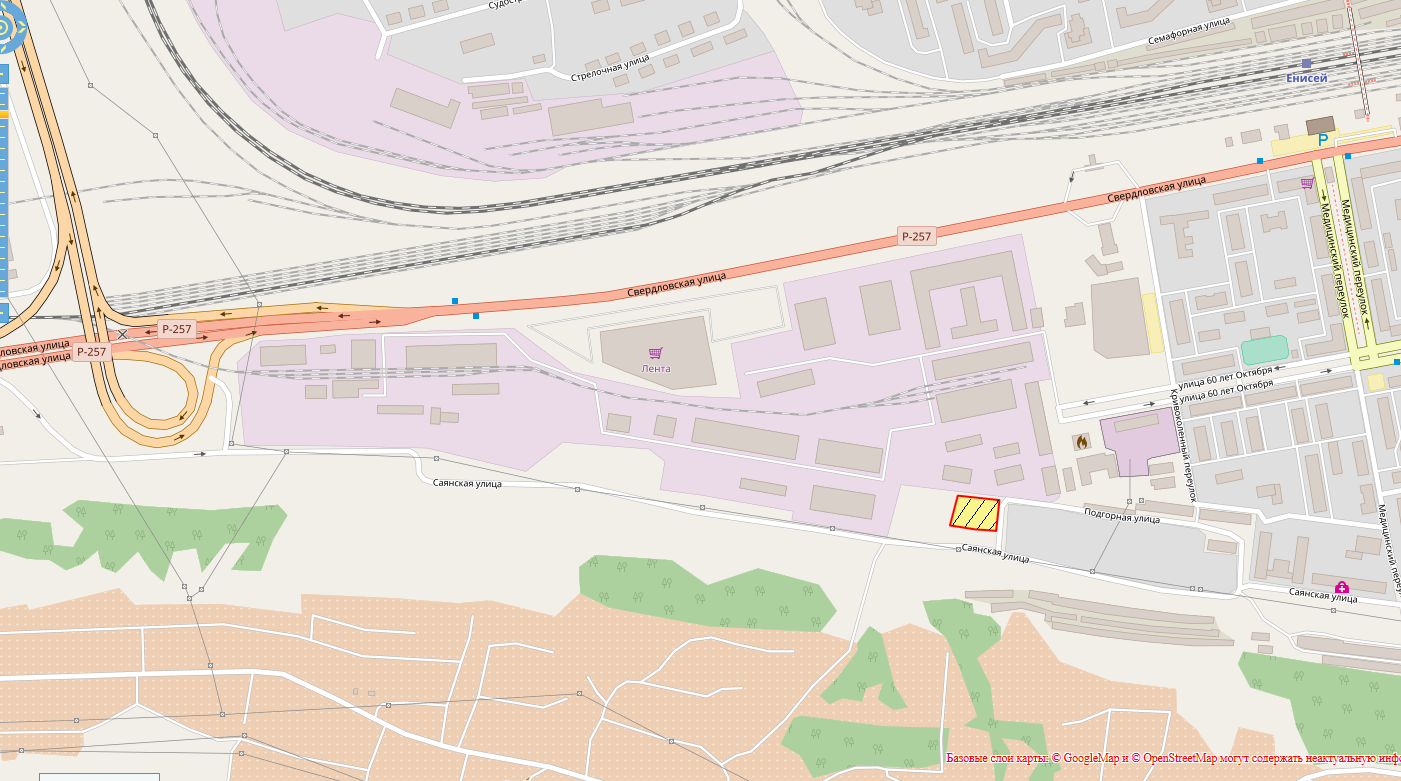 Общая площадь предполагаемого к строительству земельного участка составляет 2 470 кв. м. Площадь застраиваемого участка, площадь участка для обустройства подъезда к территории, внешнего и внутриплощадочного благоустройства определяется градостроительным планом.Обременения земельного участка: отсутствует.Государственная собственность на земельный участок не разграничена.Права на земельный участок – не зарегистрированы, ограничения прав – отсутствуют.В соответствии с Правилами землепользования и застройки городского округа город Красноярск, утвержденными Решением Красноярского городского Совета депутатов от 7 июля 2015 № В-122, земельный участок относится к зоне делового, общественного и коммерческого назначения, объектов культуры (О-1). Список ограничений по использованию и обременений обязательствами: использовать участок согласно градостроительному регламенту в системе зонирования. Без права изменения установленного целевого (разрешенного) использования участка, а так же продажи участка по частям, влекущее изменение целевого (разрешенного) использования. Обеспечить содержание земель общего пользования, прилегающих к территории, в соответствии с экологическими нормами, санитарными правилами, иными действующими нормативными и законодательными актами. Разрешенное использование: «магазины», согласно утвержденному классификатору видов разрешенного использования соответствует – «магазины».  Категория земель: «Земли населенных пунктов».В зоне делового, общественного и коммерческого назначения, объектов культуры (О-1) установлены следующие предельные параметры разрешенного строительства:1) предельный размер земельного участка: минимальный – 0,03 га, максимальный – 49 га;2) максимальный процент застройки в границах земельного участка, определяемый как отношение суммарной площади земельного участка, которая может быть застроена, ко всей площади земельного участка – не более 80%;3) отступ от красной линии до зданий, строений, сооружений при осуществлении строительства – не менее 6 м.Градостроительный план земельного участка от 23.11.2017 № RU24308000-17493.Сведения о технических условиях подключения объекта к сетям инженерно-технического обеспечения и информация о плате за подключение: Технические условия и информация о плате за подключение, выданные АО «Красноярская теплотранспортная компания» от 28.10.2015 № 211-8-1457.Теплоснабжение с планируемой нагрузкой 0,2 Гкал/час возможно осуществить в тепловые сети АО «Красноярская теплотранспортная компания», в ТК Р262510. Срок подключения к тепловым сетям – не ранее срока реализации мероприятий инвестиционной программы ОАО «Красноярская теплотранспортная компания» по развитию объектов, используемых в сфере теплоснабжения г. Красноярска на 2013-2016 годы». Срок действия данных технических условий и информации о плате – 3 года с даты их выдачи. Согласно Приказу Региональной энергетической комиссии Красноярского края от 23.10.2012г. № 161-п установленная плата за подключение к системам теплоснабжения ОАО «Красноярская теплотранспортная компания» составляет 7030,225 тыс. рублей без НДС за 1 Гкал/час на 2013-2016 годы. - Письмо ООО «КрасКом» от 23.09.2016 № КЦО 16/37842 о невозможности подключения к сетям водоснабжения, водоотведения, в связи с отсутствием технической возможности подключения объекта.Согласно заключению по состоянию земельного участка от 08.11.2017 № 10400-ДМИиЗО, участок не огражден, свободен от строений, проезд автономный.  4.7. Право на заключение договора аренды земельного участка с кадастровым номером 24:50:0300303:1205, расположенного по адресу (местоположения): г. Красноярск, Центральный район, ул. Караульная, предназначенного для размещения объекта: здравоохранение (код – 3.4).  Схема расположения земельного участка: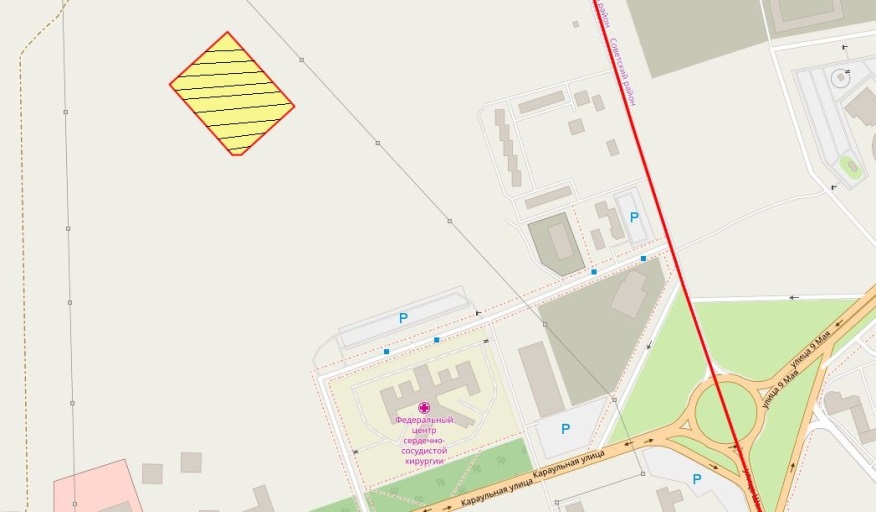 Общая площадь предполагаемого к строительству земельного участка составляет 19 999 кв. м. Площадь застраиваемого участка, площадь участка для обустройства подъезда к территории, внешнего и внутриплощадочного благоустройства определяется градостроительным планом.Обременения земельного участка: отсутствуют. Государственная собственность на земельный участок не разграничена.Права на земельный участок – не зарегистрированы, ограничения прав – отсутствуют.В соответствии с Правилами землепользования и застройки городского округа город Красноярск, утвержденными Решением Красноярского городского Совета депутатов от 7 июля 2015 № В-122, земельный участок относится к зоне объектов здравоохранения (О-3).Список ограничений по использованию и обременений обязательствами: использовать участок согласно градостроительному регламенту в системе зонирования. Без права изменения установленного целевого (разрешенного) использования участка, а так же продажи участка по частям, влекущее изменение целевого (разрешенного) использования. Обеспечить содержание земель общего пользования, прилегающих к территории, в соответствии с экологическими нормами, санитарными правилами, иными действующими нормативными и законодательными актами. Разрешенное использование: «здравоохранение (код – 3.4)», согласно утвержденному классификатору видов разрешенного использования соответствует – «здравоохранение».Категория земель: «Земли населенных пунктов».В зоне объектов здравоохранения (О-3) установлены следующие предельные параметры разрешенного строительства:1) предельный размер земельного участка: минимальный – 0,03 га, максимальный – 12,5 га;2) максимальный процент застройки в границах земельного участка, определяемый как отношение суммарной площади земельного участка, которая может быть застроена, ко всей площади земельного участка – не более 80%;3) отступ от красной линии до зданий, строений, сооружений при осуществлении строительства – не менее 6 м.Градостроительный план земельного участка от 23.11.2017 № RU24308000-17489.Сведения о технических условиях подключения объекта к сетям инженерно-технического обеспечения и информация о плате за подключение: - Технические условия и информация о плате за подключение, выданные АО «Красноярская теплотранспортная компания» от 26.12.2016 № 2-5/23-1313. Теплоснабжение с планируемой нагрузкой 0,3 Гкал/час возможно осуществить в тепловую сеть ООО «КрасТЭК», в 2Ду800, у ближайшей неподвижной опоры, после реализации «инвестиционной программы АО «Красноярская теплотранспортная компания» по развитию объектов, используемых в сфере теплоснабжения г. Красноярска на 2013-2016 годы» на основании заключенного договора о подключении к системам теплоснабжения с ООО «КрасТЭК» в счет указанного объекта ДМИиЗО. Срок подключения к тепловым сетям – не ранее срока реализации мероприятий вышеуказанной инвестиционной программы. Срок действия данных технических условий и информации о плате – 3 года с даты их выдачи. Согласно Приказу Региональной энергетической комиссии Красноярского края от 23.10.2012 № 161-п установленная плата за подключение к системам теплоснабжения ОАО «Красноярская теплотранспортная компания» составляет 7030,225 тыс. рублей без НДС за 1 Гкал/час на 2013-2016 годы. - Письмо ООО «КрасКом» от 16.12.2016 № КЦО-16/39129 о невозможности подключения к сетям водоснабжения, водоотведения, в связи с отсутствием технической возможности подключения объекта, вследствие отсутствия свободной мощности.Согласно заключению по состоянию земельного участка от 07.11.2017 № 10351-ДМИиЗО, участок не огражден, захламлен, свободен от застройки, благоустроенного проезда на земельный участок нет.  5. Начальная цена, шаг аукциона, размер задатка, срок аренды6. Форма заявки об участии в аукционе, порядок приема, адрес места приема, даты и время начала и окончания приема заявок на участие в аукционеЗаявка на участие в аукционе предоставляется организатору аукциона (департамент муниципального заказа) согласно Приложению № 1.Прием заявок на участие в аукционе осуществляется по адресу: г. Красноярск, ул. Карла Маркса, 95, каб. 613а,  в рабочие дни с 9:00 до 18:00 часов (перерыв на обед с 13:00 до 14:00 часов).Начало приема заявок: с 18 декабря 2017 года. Окончание приема заявок: до 10:00 часов 18 января 2018 года.Для участия в аукционе заявители представляют в установленный в извещении о проведении аукциона срок следующие документы:1) заявка на участие в аукционе по установленной в извещении о проведении аукциона форме с указанием банковских реквизитов счета для возврата задатка;2) копии документов, удостоверяющих личность заявителя (для граждан);3) надлежащим образом заверенный перевод на русский язык документов о государственной регистрации юридического лица в соответствии с законодательством иностранного государства в случае, если заявителем является иностранное юридическое лицо;4) документы, подтверждающие внесение задатка.Представление документов, подтверждающих внесение задатка, признается заключением соглашения о задатке.7. Порядок внесения участниками аукциона и возврата им задатка, банковские реквизиты счета для перечисления задатка Задаток вносится до подачи заявки путем перечисления на расчетный счет организатора аукциона (департамент муниципального заказа). Реквизиты для перечисления задатка:ИНН 2466203803   КПП 246601001Получатель: УФК по Красноярскому краю (МР 190100062 Департамент муниципального заказа администрации города  л/с 05193005770)Банк получателя:  Отделение Красноярск г. Красноярск Р/С  40302810400003000062 БИК 040407001 ОГРН 1072468020503Назначение платежа: «Задаток для участия в торгах по продаже права на заключение договора аренды земельного участка по адресу: _____________________________________________________».В случае если задаток вносится третьим лицом, в назначении платежа указываются наименование заявителя, номер и дата договора, заключенного между заявителем и третьим лицом, на основании которого осуществляется платеж.   Организатор аукциона (департамент муниципального заказа) обязан вернуть заявителю, не допущенному к участию в аукционе, внесенный им задаток в течение трех рабочих дней со дня оформления протокола приема заявок на участие в аукционе.   В течение трех рабочих дней со дня подписания протокола о результатах аукциона организатор аукциона обязан возвратить задатки лицам, участвовавшим в аукционе, но не победившим в нем.   Задаток, внесенный лицом, признанным победителем аукциона, задаток, внесенный иным лицом, с которым заключается договор аренды земельного участка, засчитываются в счет арендной платы за него. Задатки, внесенные этими лицами, не заключившими в установленном  порядке договора аренды земельного участка вследствие уклонения от заключения указанного договора, не возвращаются.Денежные средства возвращаются организатором аукциона (департамент муниципального заказа) на счет, с которого они поступили.Заместитель Главы города-руководитель департамента муниципального заказа 					                                                     В.Ф. ЩербенинПриложение 1Форма заявки:№Адрес земельного участка, кадастровый номерНачальный размер арендной платы, руб. в годШаг аукциона, руб.Размер задатка, руб.Срок аренды1г. Красноярск, Советский район, Енисейский тракт, 24:50:0400404:1117 784 000,00233 520,002 335 200,007 лет2г. Красноярск, Советский район, ул. Гайдашовка, 24:50:0400051:1630285 000,008 550,00285 000,003 года 2 месяца3г. Красноярск, Советский район, ул. Технологическая, район Промбазы, 24:50:0400402:361 351 700,0040 551,00405 510,007 лет4г. Красноярск, Ленинский район, ул. Рязанская, 24:50:0500409:1552 301 000,0069 030,00690 300,007 лет  5г. Красноярск, Октябрьский район, ул. Калинина; 24:50:0100018:2158427 000,0012 810,00213 500,004 года и 6 месяцев  6г. Красноярск, Свердловский район, ул. Саянская, в районе здания № 46; 24:50:0700228:1281 680 000,0050 400,00504 000,004 года и 6 месяцев  7г. Красноярск, Центральный район, ул. Караульная, 24:50:0300303:12058 100 000,00243 000,004 050 000,007 лет  Организатору аукционаДепартамент муниципальногозаказа администрации г. КрасноярскаЗАЯВКАна участие в аукционе________________________________________________________________________________(Наименование юридического лица или ФИО физического лица)________________________________________________________________________________(ИНН)________________________________________________________________________________(Адрес местонахождения и почтовый адрес)Прошу принять заявку и прилагаемые документы для участия в открытом аукционе по продаже:________________________________________________________________________________________________________________________________________________________________________________________________________________________________________________________________________________________________________________________________(Предмет аукциона, кадастровый номер, местоположение, назначение, площадь)В качестве обеспечения исполнения обязательств по подписанию протокола по результатам аукциона на ваш расчетный счет перечислена сумма задатка в размере:________________________________________________________________________________(Перечисленная сумма задатка/ реквизиты платежного документа)________________________________________________________________________________(банковские реквизиты счета для возврата задатка)К заявке прилагаются документы на ____ листах.1) копии документов, удостоверяющих личность заявителя (для граждан);2) надлежащим образом заверенный перевод на русский язык документов о государственной регистрации юридического лица в соответствии с законодательством иностранного государства в случае, если заявителем является иностранное юридическое лицо;3) документы, подтверждающие внесение задатка._______________________________(Дата)_______________________________(Контактный телефон)____________________________________________________________________/____________(ФИО прописью  / Подпись – для физ. лица, ФИО прописью, должность  / Подпись – для юр. лица)                                                                                                                                                         МП